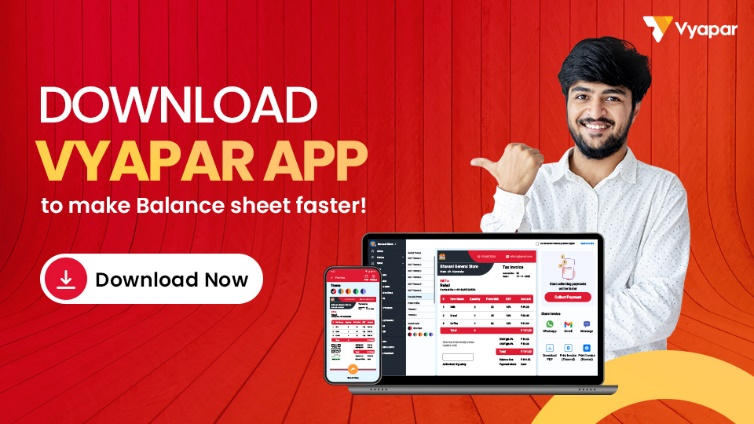 Form GSTR-3B [see rule 61(5)]Form GSTR-3B [see rule 61(5)]Form GSTR-3B [see rule 61(5)]Form GSTR-3B [see rule 61(5)]Form GSTR-3B [see rule 61(5)]Form GSTR-3B [see rule 61(5)]Form GSTR-3B [see rule 61(5)]Form GSTR-3B [see rule 61(5)]Form GSTR-3B [see rule 61(5)]Form GSTR-3B [see rule 61(5)]Form GSTR-3B [see rule 61(5)]Form GSTR-3B [see rule 61(5)]Form GSTR-3B [see rule 61(5)]Year:Year:Year:Year:Year:Year:Period:Period:Period:Period:Period:Period:Period:GSTIN No.:GSTIN No.:GSTIN No.:GSTIN No.:GSTIN No.:GSTIN No.:GSTIN No.:GSTIN No.:GSTIN No.:GSTIN No.:GSTIN No.:GSTIN No.:GSTIN No.:Legal Name of the Registered Person:Legal Name of the Registered Person:Legal Name of the Registered Person:Legal Name of the Registered Person:Legal Name of the Registered Person:Legal Name of the Registered Person:Legal Name of the Registered Person:Legal Name of the Registered Person:Legal Name of the Registered Person:Legal Name of the Registered Person:Legal Name of the Registered Person:Legal Name of the Registered Person:Legal Name of the Registered Person:Trade Name, If any:Trade Name, If any:Trade Name, If any:Trade Name, If any:Trade Name, If any:Trade Name, If any:Trade Name, If any:Trade Name, If any:Trade Name, If any:Trade Name, If any:Trade Name, If any:Trade Name, If any:Trade Name, If any:ARN:ARN:ARN:ARN:ARN:ARN:Date of ARN:Date of ARN:Date of ARN:Date of ARN:Date of ARN:Date of ARN:Date of ARN:(Amount in ₹ for all tables)(Amount in ₹ for all tables)(Amount in ₹ for all tables)(Amount in ₹ for all tables)(Amount in ₹ for all tables)(Amount in ₹ for all tables)(Amount in ₹ for all tables)(Amount in ₹ for all tables)(Amount in ₹ for all tables)(Amount in ₹ for all tables)(Amount in ₹ for all tables)(Amount in ₹ for all tables)(Amount in ₹ for all tables)I. Details of Outward supplies and inward supplies liable to reverse charge (other than those covered by table II)I. Details of Outward supplies and inward supplies liable to reverse charge (other than those covered by table II)I. Details of Outward supplies and inward supplies liable to reverse charge (other than those covered by table II)I. Details of Outward supplies and inward supplies liable to reverse charge (other than those covered by table II)I. Details of Outward supplies and inward supplies liable to reverse charge (other than those covered by table II)I. Details of Outward supplies and inward supplies liable to reverse charge (other than those covered by table II)I. Details of Outward supplies and inward supplies liable to reverse charge (other than those covered by table II)I. Details of Outward supplies and inward supplies liable to reverse charge (other than those covered by table II)I. Details of Outward supplies and inward supplies liable to reverse charge (other than those covered by table II)I. Details of Outward supplies and inward supplies liable to reverse charge (other than those covered by table II)I. Details of Outward supplies and inward supplies liable to reverse charge (other than those covered by table II)I. Details of Outward supplies and inward supplies liable to reverse charge (other than those covered by table II)I. Details of Outward supplies and inward supplies liable to reverse charge (other than those covered by table II)Nature of SuppliesNature of SuppliesNature of SuppliesNature of SuppliesTotal taxable valueTotal taxable valueIntegrated taxIntegrated taxCentral taxCentral taxState / UT taxState / UT taxCessa.Outward taxable supplies (other than zero,nil rated and exempted)a.Outward taxable supplies (other than zero,nil rated and exempted)a.Outward taxable supplies (other than zero,nil rated and exempted)a.Outward taxable supplies (other than zero,nil rated and exempted)b. Outward taxable supplies (zero rated)b. Outward taxable supplies (zero rated)b. Outward taxable supplies (zero rated)b. Outward taxable supplies (zero rated)c. Other outward supplies (nil rated, exempted)c. Other outward supplies (nil rated, exempted)c. Other outward supplies (nil rated, exempted)c. Other outward supplies (nil rated, exempted)d. Inward supplies (liable to reverse charge)d. Inward supplies (liable to reverse charge)d. Inward supplies (liable to reverse charge)d. Inward supplies (liable to reverse charge)e. Non-GST outward suppliese. Non-GST outward suppliese. Non-GST outward suppliese. Non-GST outward suppliesII. Details of supplies notified under section 9(5) of the CGST Act, 2017 and corresponding provisions in IGST/UTGST/SGST actsII. Details of supplies notified under section 9(5) of the CGST Act, 2017 and corresponding provisions in IGST/UTGST/SGST actsII. Details of supplies notified under section 9(5) of the CGST Act, 2017 and corresponding provisions in IGST/UTGST/SGST actsII. Details of supplies notified under section 9(5) of the CGST Act, 2017 and corresponding provisions in IGST/UTGST/SGST actsII. Details of supplies notified under section 9(5) of the CGST Act, 2017 and corresponding provisions in IGST/UTGST/SGST actsII. Details of supplies notified under section 9(5) of the CGST Act, 2017 and corresponding provisions in IGST/UTGST/SGST actsII. Details of supplies notified under section 9(5) of the CGST Act, 2017 and corresponding provisions in IGST/UTGST/SGST actsII. Details of supplies notified under section 9(5) of the CGST Act, 2017 and corresponding provisions in IGST/UTGST/SGST actsII. Details of supplies notified under section 9(5) of the CGST Act, 2017 and corresponding provisions in IGST/UTGST/SGST actsII. Details of supplies notified under section 9(5) of the CGST Act, 2017 and corresponding provisions in IGST/UTGST/SGST actsII. Details of supplies notified under section 9(5) of the CGST Act, 2017 and corresponding provisions in IGST/UTGST/SGST actsII. Details of supplies notified under section 9(5) of the CGST Act, 2017 and corresponding provisions in IGST/UTGST/SGST actsII. Details of supplies notified under section 9(5) of the CGST Act, 2017 and corresponding provisions in IGST/UTGST/SGST actsNature of SuppliesNature of SuppliesNature of SuppliesNature of SuppliesTotal taxable valueTotal taxable valueIntegrated taxIntegrated taxCentral taxCentral taxState / UT taxState / UT taxCessa. Taxable supplies on which electronic commerce operator pays tax u/s 9(5) [to be furnished by electronic commerce operator]a. Taxable supplies on which electronic commerce operator pays tax u/s 9(5) [to be furnished by electronic commerce operator]a. Taxable supplies on which electronic commerce operator pays tax u/s 9(5) [to be furnished by electronic commerce operator]a. Taxable supplies on which electronic commerce operator pays tax u/s 9(5) [to be furnished by electronic commerce operator]b. Taxable supplies made by registered person through electrnic commerce operator on which electronic commerce operator is required to pay tax u/s 9(5) [to be furnished by registered person making supplies through electronic commerce operated]b. Taxable supplies made by registered person through electrnic commerce operator on which electronic commerce operator is required to pay tax u/s 9(5) [to be furnished by registered person making supplies through electronic commerce operated]b. Taxable supplies made by registered person through electrnic commerce operator on which electronic commerce operator is required to pay tax u/s 9(5) [to be furnished by registered person making supplies through electronic commerce operated]b. Taxable supplies made by registered person through electrnic commerce operator on which electronic commerce operator is required to pay tax u/s 9(5) [to be furnished by registered person making supplies through electronic commerce operated]III. Out of supplies made in I(a) and II(a), details of inter-state supplies madeIII. Out of supplies made in I(a) and II(a), details of inter-state supplies madeIII. Out of supplies made in I(a) and II(a), details of inter-state supplies madeIII. Out of supplies made in I(a) and II(a), details of inter-state supplies madeIII. Out of supplies made in I(a) and II(a), details of inter-state supplies madeIII. Out of supplies made in I(a) and II(a), details of inter-state supplies madeIII. Out of supplies made in I(a) and II(a), details of inter-state supplies madeIII. Out of supplies made in I(a) and II(a), details of inter-state supplies madeIII. Out of supplies made in I(a) and II(a), details of inter-state supplies madeIII. Out of supplies made in I(a) and II(a), details of inter-state supplies madeIII. Out of supplies made in I(a) and II(a), details of inter-state supplies madeIII. Out of supplies made in I(a) and II(a), details of inter-state supplies madeIII. Out of supplies made in I(a) and II(a), details of inter-state supplies madeNature of SuppliesNature of SuppliesNature of SuppliesNature of SuppliesTotal taxable valueTotal taxable valueTotal taxable valueTotal taxable valueIntegrated taxIntegrated taxIntegrated taxIntegrated taxIntegrated taxSupplies made to Unregistered PersonsSupplies made to Unregistered PersonsSupplies made to Unregistered PersonsSupplies made to Unregistered PersonsSupplies made to composition Taxable PersonsSupplies made to composition Taxable PersonsSupplies made to composition Taxable PersonsSupplies made to composition Taxable PersonsSupplies made to UIN holdersSupplies made to UIN holdersSupplies made to UIN holdersSupplies made to UIN holdersIV. Eligible ITCIV. Eligible ITCIV. Eligible ITCIV. Eligible ITCIV. Eligible ITCIV. Eligible ITCIV. Eligible ITCIV. Eligible ITCIV. Eligible ITCIV. Eligible ITCIV. Eligible ITCIV. Eligible ITCIV. Eligible ITCDetailsDetailsDetailsDetailsIntegrated taxIntegrated taxIntegrated taxCentral taxCentral taxCentral taxState / UT taxState / UT taxCess1. ITC Available (whether in full or part)1. ITC Available (whether in full or part)1. ITC Available (whether in full or part)1. ITC Available (whether in full or part)a. Import of goodsa. Import of goodsa. Import of goodsa. Import of goodsb. Import of servicesb. Import of servicesb. Import of servicesb. Import of servicesc. Inward supplies liable to reverse charge (other than a & b above)c. Inward supplies liable to reverse charge (other than a & b above)c. Inward supplies liable to reverse charge (other than a & b above)c. Inward supplies liable to reverse charge (other than a & b above)d. Inward supplies from ISDd. Inward supplies from ISDd. Inward supplies from ISDd. Inward supplies from ISDe. All other ITCe. All other ITCe. All other ITCe. All other ITC2. ITC Reversed2. ITC Reversed2. ITC Reversed2. ITC Reverseda. As per rules 38,42 & 43 of CGST rules and section 17(5)a. As per rules 38,42 & 43 of CGST rules and section 17(5)a. As per rules 38,42 & 43 of CGST rules and section 17(5)a. As per rules 38,42 & 43 of CGST rules and section 17(5)b. Othersb. Othersb. Othersb. Others3. Net ITC available (1-2)3. Net ITC available (1-2)3. Net ITC available (1-2)3. Net ITC available (1-2)4. Other Details4. Other Details4. Other Details4. Other Detailsa. ITC reclaimed which was reversed under table 4(2)(b) in earlier tax perioda. ITC reclaimed which was reversed under table 4(2)(b) in earlier tax perioda. ITC reclaimed which was reversed under table 4(2)(b) in earlier tax perioda. ITC reclaimed which was reversed under table 4(2)(b) in earlier tax periodb. Ineligible ITC under section 16(4) & ITC restricted due to PoS rulesb. Ineligible ITC under section 16(4) & ITC restricted due to PoS rulesb. Ineligible ITC under section 16(4) & ITC restricted due to PoS rulesb. Ineligible ITC under section 16(4) & ITC restricted due to PoS rulesV. Values of exempt, nil rated and Non-GST inward suppliesV. Values of exempt, nil rated and Non-GST inward suppliesV. Values of exempt, nil rated and Non-GST inward suppliesV. Values of exempt, nil rated and Non-GST inward suppliesV. Values of exempt, nil rated and Non-GST inward suppliesV. Values of exempt, nil rated and Non-GST inward suppliesV. Values of exempt, nil rated and Non-GST inward suppliesV. Values of exempt, nil rated and Non-GST inward suppliesV. Values of exempt, nil rated and Non-GST inward suppliesV. Values of exempt, nil rated and Non-GST inward suppliesV. Values of exempt, nil rated and Non-GST inward suppliesV. Values of exempt, nil rated and Non-GST inward suppliesV. Values of exempt, nil rated and Non-GST inward suppliesNature of SuppliesNature of SuppliesNature of SuppliesNature of SuppliesInter-state suppliesInter-state suppliesInter-state suppliesInter-state suppliesIntra-state suppliesIntra-state suppliesIntra-state suppliesIntra-state suppliesIntra-state suppliesFrom a supplier under composition scheme, Exempt, Nil rated supplyFrom a supplier under composition scheme, Exempt, Nil rated supplyFrom a supplier under composition scheme, Exempt, Nil rated supplyFrom a supplier under composition scheme, Exempt, Nil rated supplyNon GST supplyNon GST supplyNon GST supplyNon GST supplyVI. Interest and Late fee for previous tax periodVI. Interest and Late fee for previous tax periodVI. Interest and Late fee for previous tax periodVI. Interest and Late fee for previous tax periodVI. Interest and Late fee for previous tax periodVI. Interest and Late fee for previous tax periodVI. Interest and Late fee for previous tax periodVI. Interest and Late fee for previous tax periodVI. Interest and Late fee for previous tax periodVI. Interest and Late fee for previous tax periodVI. Interest and Late fee for previous tax periodVI. Interest and Late fee for previous tax periodVI. Interest and Late fee for previous tax periodDetailsDetailsDetailsDetailsIntegrated taxIntegrated taxIntegrated taxCentral taxCentral taxCentral taxState / UT taxState / UT taxCessSystem computed InterestSystem computed InterestSystem computed InterestSystem computed InterestInterest PaidInterest PaidInterest PaidInterest PaidLate FeeLate FeeLate FeeLate FeeVII. Payment of taxVII. Payment of taxVII. Payment of taxVII. Payment of taxVII. Payment of taxVII. Payment of taxVII. Payment of taxVII. Payment of taxVII. Payment of taxVII. Payment of taxVII. Payment of taxVII. Payment of taxVII. Payment of taxDescriptionTotal tax payableTotal tax payableTax paid through ITCTax paid through ITCTax paid through ITCTax paid through ITCTax paid in cashTax paid in cashInterest pain in cashInterest pain in cashLate fee paid in cashLate fee paid in cashDescriptionTotal tax payableTotal tax payableIntegrated taxCentral taxState / UT taxCessTax paid in cashTax paid in cashInterest pain in cashInterest pain in cashLate fee paid in cashLate fee paid in cash1. Other than reverse charge1. Other than reverse charge1. Other than reverse charge1. Other than reverse charge1. Other than reverse charge1. Other than reverse charge1. Other than reverse charge1. Other than reverse charge1. Other than reverse charge1. Other than reverse charge1. Other than reverse charge1. Other than reverse charge1. Other than reverse chargeIntegrated taxCentral taxState / UT taxCess2. Reverse charge2. Reverse charge2. Reverse charge2. Reverse charge2. Reverse charge2. Reverse charge2. Reverse charge2. Reverse charge2. Reverse charge2. Reverse charge2. Reverse charge2. Reverse charge2. Reverse chargeIntegrated taxCentral taxState / UT taxCessVIII. Breakup of tax liability declared (for interest computation)VIII. Breakup of tax liability declared (for interest computation)VIII. Breakup of tax liability declared (for interest computation)VIII. Breakup of tax liability declared (for interest computation)VIII. Breakup of tax liability declared (for interest computation)VIII. Breakup of tax liability declared (for interest computation)VIII. Breakup of tax liability declared (for interest computation)VIII. Breakup of tax liability declared (for interest computation)VIII. Breakup of tax liability declared (for interest computation)VIII. Breakup of tax liability declared (for interest computation)VIII. Breakup of tax liability declared (for interest computation)VIII. Breakup of tax liability declared (for interest computation)VIII. Breakup of tax liability declared (for interest computation)PeriodPeriodIntegrated taxIntegrated taxCentral taxCentral taxCentral taxState / UT taxState / UT taxState / UT taxCessCessCessVerification:Verification:Verification:Verification:Verification:Verification:Verification:Verification:Verification:Verification:Verification:Verification:Verification:Date:Date:Date:Designation / StatusDesignation / StatusDesignation / StatusName of Authorized SignatoryName of Authorized SignatoryName of Authorized SignatoryName of Authorized SignatoryName of Authorized SignatoryName of Authorized SignatoryName of Authorized Signatory